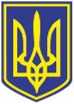 УКРАЇНАЧОРНОМОРСЬКИЙ МІСЬКИЙ ГОЛОВАР О З П О Р Я Д Ж Е Н Н Я     06.06.2024                                                               175Розглянувши подання заступника міського голови Чорноморської міської ради Одеського району Одеської області Руслана Саїнчука та директора КП «Чорноморськводоканал» Чорноморської міської ради Одеського району Одеської області Євгена Ігнатовського по визначенню кандидатур на нагородження Подякою виконавчого комітету Чорноморської міської ради Одеського району Одеської області, керуючись рішенням виконавчого комітету Чорноморської міської ради Одеського району Одеської області від 23.06.2023 № 174, ст. 42 Закону України «Про місцеве самоврядування в Україні»:         1. За високий професіоналізм, сумлінну працю, вагомі трудові досягнення, особистий внесок у розвиток підприємства та з нагоди 60-річного ювілею з дня народження нагородити Подякою виконавчого комітету Чорноморської міської ради Одеського району Одеської області:        - Шевцова Юрія Георгійовича – електромонтера по ремонту та обслуговуванню електрообладнання КП «Чорноморськводоканал» Чорноморської міської ради Одеського району Одеської області;        - Шевцову Тетяну Михайлівну – сторожа КП «Чорноморськводоканал» Чорноморської міської ради Одеського району Одеської області.        2. Контроль за виконанням даного розпорядження покласти на заступника міського голови Руслана Саїнчука та керуючу справами  Наталю Кушніренко.             Міський голова                                                                       Василь ГУЛЯЄВ Про нагородження Подякою виконавчого комітету Чорноморської міської ради Одеського району Одеської області 